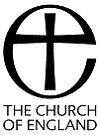 Application for christening – Bradley Green ChurchGodparents: Children usually have three godparents, two of the same sex and one of the opposite sex. Parents may be godparents for their own children, providing they have at least one other godparent.
The Canon Law of the Church of England requires all godparents to have been christened and over 16 years of age.*For the purposes of GDPR 2018, the Church’s policy may be viewed on its websites.  Please indicate below if you are happy for your details to be used for the Bowbrook Group to contact you:     By phone: YES/NO     By email YES/NO     By post YES/NOBowbrook Group Church Websiteswww.crowlechurch.org
www.hanburychurch.org
www.himbletonchurch.org
www.oddingleychurch.orgwww.stockandbradleychurch.org
www.tibbertonchurch.orgPreferred date of christening: available 3rd Sunday of each monthApproximate number of guests:Approximate number of guests:Preferred time
*Please delete as applicable09.00 within our communion service / 12.30 at a separate service purely for christening09.00 within our communion service / 12.30 at a separate service purely for christening09.00 within our communion service / 12.30 at a separate service purely for christening
Full name of child:Child’s date of birth:
Father’s full name:
Father’s occupation:
Is child’s father:
*Please delete as applicable
Christened *    
Christened *    
Confirmed *     
Confirmed *     
Mother’s full name:
Mother’s occupation:
Is child’s mother:
*Please delete as applicable
Christened *    
Christened *    
Confirmed *     
Confirmed *     Home address:Telephone:E mail:Do you have a special connection to Hanbury Church?Godparent 1 - name:Is the person named:*Please delete as applicableChristened *    Confirmed *     
Godparent 2 - name:Is the person named:*Please delete as applicableChristened *    Confirmed *     
Godparent 3 - name:Is the person named:*Please delete as applicableChristened *    Confirmed *     